РЕГИОНАЛЬНАЯ СЛУЖБАПО ТАРИФАМ И ЦЕНАМ КАМЧАТСКОГО КРАЯПРОЕКТ ПОСТАНОВЛЕНИЯ             г. Петропавловск-КамчатскийВ соответствии с Федеральным законом от 07.12.2011 № 416-ФЗ «О водоснабжении и водоотведении», постановлением Правительства Российской Федерации от 13.05.2013  № 406 «О государственном регулировании тарифов в сфере водоснабжения и водоотведения», приказом ФСТ России от 27.12.2013 № 1746-э «Об утверждении Методических указаний по расчету регулируемых тарифов в сфере водоснабжения и водоотведения», Законом Камчатского края от 29.11.2019 № 396 «О краевом бюджете на 2020 год и на плановый период 2021 и 2022 годов», постановлением Правительства Камчатского края от 19.12.2008 № 424-П «Об утверждении Положения о Региональной службе по тарифам и ценам Камчатского края», протоколом Правления Региональной службы по тарифам и ценам Камчатского края от ХХ.01.2020 № ХХПОСТАНОВЛЯЮ:1. Утвердить производственную программу МУП «Никольская управляющая организация» в сфере водоотведения для потребителей Никольского сельского поселения Алеутского муниципального района на 2020 год согласно приложения.2. Утвердить и ввести в действие на 2020 год экономически обоснованные тарифы на водоотведение МУП «Никольская управляющая организация» для потребителей Никольского сельского поселения Алеутского муниципального района, кроме населения и исполнителей коммунальных услуг для населения, с календарной разбивкой, без НДС: 1) с 28 января 2020 года по 30 июня 2020 года – 79,75 руб. за 1 куб. метр;2) с 01 июля 2020 года по 31 декабря 2020 года – 85,49 руб. за 1 куб. метр.3. Утвердить и ввести в действие на 2020 год экономически обоснованные тарифы на водоотведение МУП «Никольская управляющая организация» населению и исполнителям коммунальных услуг для населения Никольского сельского поселения Алеутского муниципального района, с календарной разбивкой, с НДС: 1) с 28 января 2020 года по 30 июня 2020 года – 95,70 руб. за 1 куб. метр;2) с 01 июля 2020 года по 31 декабря 2020 года – 102,59 руб. за 1 куб. метр.4. Утвердить и ввести в действие на 2020 год льготные тарифы на водоотведение МУП «Никольская управляющая организация» населению и исполнителям коммунальных услуг для населения Никольского сельского поселения Алеутского муниципального района, с календарной разбивкой, с НДС:1) с 28 января 2020 года по 30 июня 2020 года – 8,00 руб. за 1 куб. метр;2) с 01 июля 2020 года по 31 декабря 2020 года – 8,50 руб. за 1 куб. метр.5. Компенсация выпадающих доходов МУП «Никольская управляющая организация» от разницы между экономически обоснованными и льготными тарифами на водоотведение населению и исполнителям коммунальных услуг для населения Никольского сельского поселения Алеутского муниципального района, производится за счет субсидий, предоставляемых предприятию из краевого бюджета в 2020 году в соответствии с постановлением Правительства Камчатского края от 17.01.2011 № 3-П «Об установлении расходных обязательств Камчатского края по предоставлению из краевого бюджета субсидий предприятиям коммунального комплекса в целях возмещения недополученных доходов в связи с оказанием потребителям коммунальных услуг по сниженным тарифам».6. Настоящее постановление вступает в силу через десять дней после дня его официального опубликования.Руководитель                                                                                           И.В. ЛагуткинаПриложениек постановлению Региональной службы по тарифам и ценам Камчатского краяот ХХ.01.2020 № ХХПроизводственная программа МУП «Никольская управляющая организация» в сфере водоотведения для потребителей Никольского сельского поселения Алеутского муниципального района на 2020 годРаздел 1. Паспорт регулируемой организацииРаздел 2. Планируемый объем принимаемых сточных водРаздел 3. Перечень плановых мероприятий по повышению эффективности деятельности организации коммунального комплекса Раздел 4. Объем финансовых потребностей, необходимых для реализации производственной программы в сфере водоотведенияРаздел 5. График реализации мероприятий производственной программы в сфере водоотведенияРаздел 6. Плановые показатели надежности, качества и энергетической эффективности объектов централизованных систем водоотведенияСОГЛАСОВАНО:Начальник отдела по регулированию тарифов в коммунальном комплексе Региональной службы по тарифам и ценам Камчатского края _________/О.А. Пригодская/Консультант отдела по регулированию тарифов в коммунальном комплексе Региональной службы по тарифам и ценам Камчатского края______________/О.Ю. Раздьяконова/Начальник организационно-правового отдела Региональной службы по тарифам и ценам Камчатского края ______________/С.С. Андрусяк/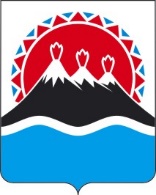 ХХ.01.2020№ХХОб утверждении тарифов на водоотведение МУП «Никольская управляющая организация» для потребителей Никольского сельского поселения Алеутского муниципального района на 2020 год№ п/пРегулируемая организация, в отношении которой разработана производственная программаУполномоченный орган, утверждающий производственную программуПериод реализации производственной программы1.Наименование полное / сокращенноеМУП «Никольская управляющая организация» / МУП «НУО»Региональная служба по тарифам и ценам Камчатского краяс 28 января 2020 года по 31 декабря 2020 года2. Юридический адрес/фактический адрес684500, Камчатский край, Алеутский район, с. Никольское, ул.50 лет октября д.24Ленинградская ул., 118, г.Петропавловск-Камчатский, 683003с 28 января 2020 года по 31 декабря 2020 годаN  
п/пПоказатели 
производственной программыЕдиницы 
измеренияс 28 января 2020 года по 31 декабря 2020 годаN  
п/пПоказатели 
производственной программыЕдиницы 
измеренияс 28 января 2020 года по 31 декабря 2020 года12341. Объем реализации услуг, в том числе 
по потребителям: тыс. м328,2071.1- населению                  тыс. м323,9471.2- бюджетным потребителям     тыс. м34,2581.3- прочим потребителям        тыс. м30,003N 
п/пНаименование 
мероприятияСрок реализации мероприятийФинансовые 
потребности 
на реализацию
мероприятий, 
тыс. руб.Ожидаемый эффектОжидаемый эффектN 
п/пНаименование 
мероприятияСрок реализации мероприятийФинансовые 
потребности 
на реализацию
мероприятий, 
тыс. руб.наименование 
показателятыс. руб./%123456Мероприятия1. Текущий ремонт и техническое обслуживание объектов водоснабженияс 28 января 2020 года по 31 декабря 2020 года171,35Обеспечение бесперебойной работы объектов водоснабжения, качественного предоставления услуг-2.Капитальный ремонт объектов водоснабжения-Поддержание и восстановление эксплуатационных свойств оборудования, сооружений и устройств систем водоснабжения-3.Направленные на улучшение качества питьевой воды----4.По  энергосбережению и повышению энергетической эффективности----Итого:        -171,35--N  
п/пПоказателиГодтыс. руб.12341.Необходимая валовая выручкас 28 января 2020 года по 31 декабря 2020 года2330,477N  п/пНаименование мероприятияСрок выполнения мероприятий производственной программы в сфере питьевого водоснабжения (тыс. руб.)Срок выполнения мероприятий производственной программы в сфере питьевого водоснабжения (тыс. руб.)Срок выполнения мероприятий производственной программы в сфере питьевого водоснабжения (тыс. руб.)Срок выполнения мероприятий производственной программы в сфере питьевого водоснабжения (тыс. руб.)N  п/пНаименование мероприятияс 28 января 2020 года по 31 марта 2020 года2 квартал 2019 г.3 квартал 2019 г.4 квартал 2019 г.123456Мероприятия1.Текущий ремонт и техническое обслуживание объектов водоснабжения32,6046,2546,2546,252.Капитальный ремонт объектов водоснабжения----N  
п/пНаименование показателяЕд. 
измеренияс 28 января 2020 года по 31 декабря 2020 года12341.Показатели надежности и бесперебойности водоотведенияПоказатели надежности и бесперебойности водоотведенияПоказатели надежности и бесперебойности водоотведения1.1.Удельное количество аварий и засоров в расчете на протяженность канализационной сети в годед./км -2.Показатели качества очистки сточных водПоказатели качества очистки сточных водПоказатели качества очистки сточных вод2.1.Доля сточных вод, не подвергающихся очистке, в общем объеме сточных вод, сбрасываемых в централизованные общесплавные или бытовые системы водоотведения%-2.2.Доля поверхностных сточных вод, не подвергающихся очистке, в общем объеме поверхностных сточных вод, принимаемых в централизованную ливневую систему водоотведения%-2.3.Доля проб сточных вод, не соответствующих установленным нормативам допустимых сбросов, лимитам на сбросы, рассчитанная применительно к видам централизованных систем водоотведения раздельно для централизованной общесплавной (бытовой) и централизованной ливневой систем водоотведения%-3.Показатели энергетической эффективностиПоказатели энергетической эффективностиПоказатели энергетической эффективности3.1.Удельный расход электрической энергии, потребляемой в технологическом процессе очистки сточных вод, на единицу объема очищаемых сточных водкВт*ч/куб. м-3.2.Удельный расход электрической энергии, потребляемой в технологическом процессе транспортировки сточных вод, на единицу объема транспортируемых сточных водкВт*ч/куб. м0,052